A1 Wokingham Car SparesLoading a vehicle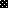 